Publicado en   el 07/02/2014 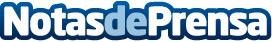 Educación convoca a los centros para que participen en la Red Cántabra de Escuelas SolidariasEducación convoca a los centros para que participen en la Red Cántabra de Escuelas Solidarias Fecha de publicación: 07/02/2014   El plazo para presentar las solicitudes con los Planes de Educación para el Desarrollo finaliza el 10 de abrilDatos de contacto:Nota de prensa publicada en: https://www.notasdeprensa.es/educacion-convoca-a-los-centros-para-que Categorias: Cantabria http://www.notasdeprensa.es